Oudste kleuters -  2de trimester - spel 1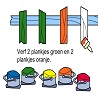 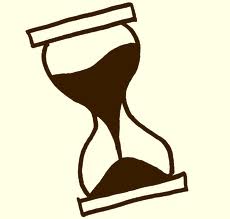 Kleur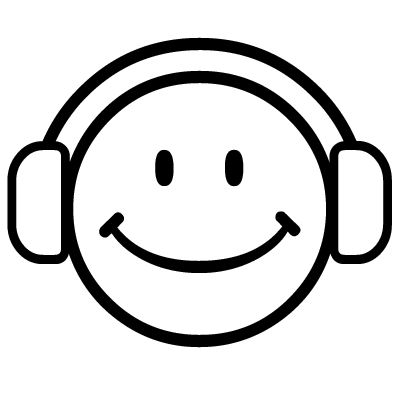 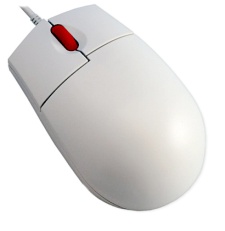 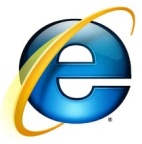 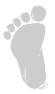 1
2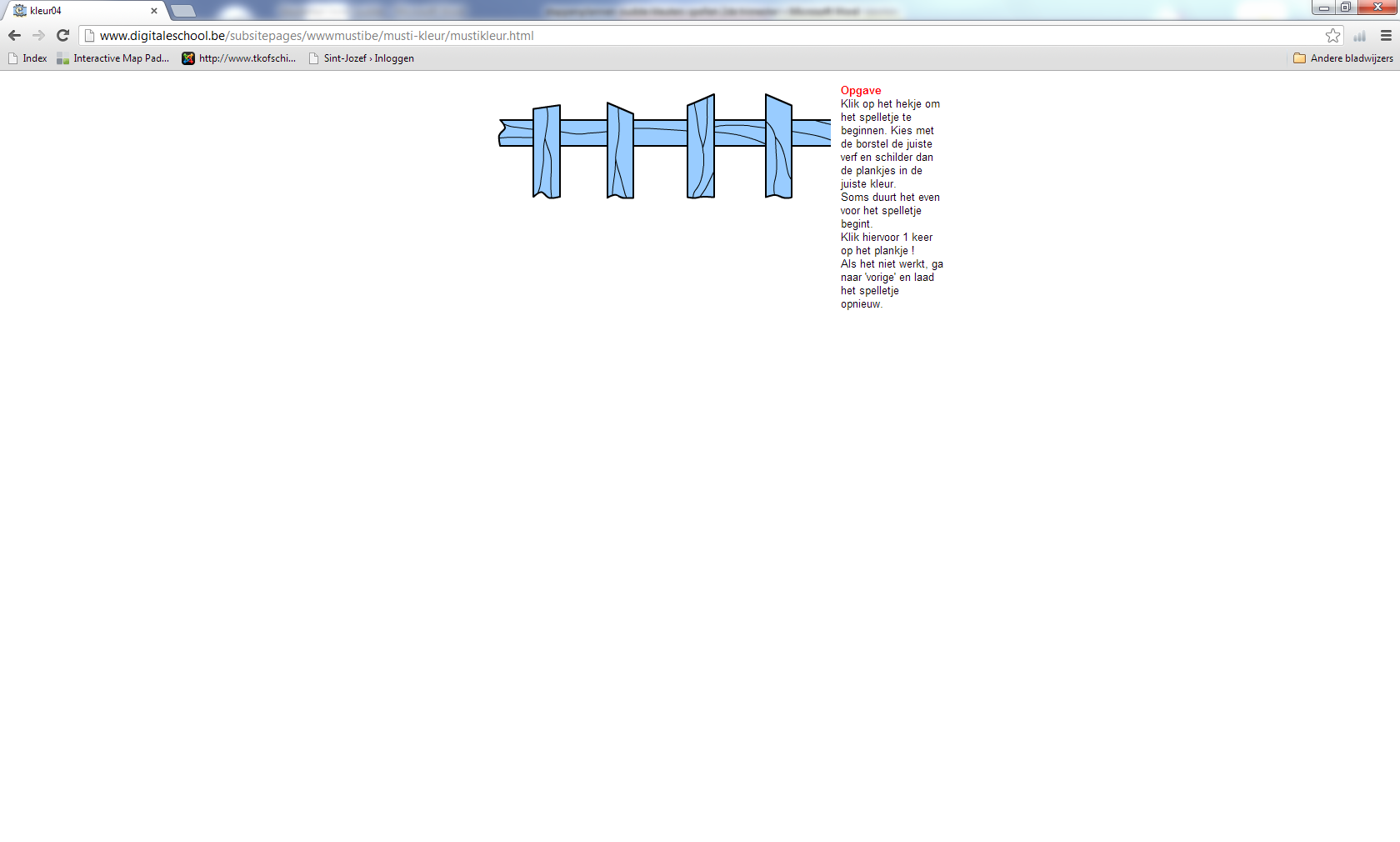 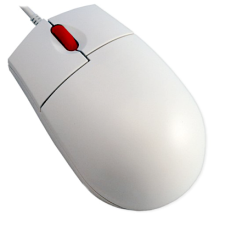 3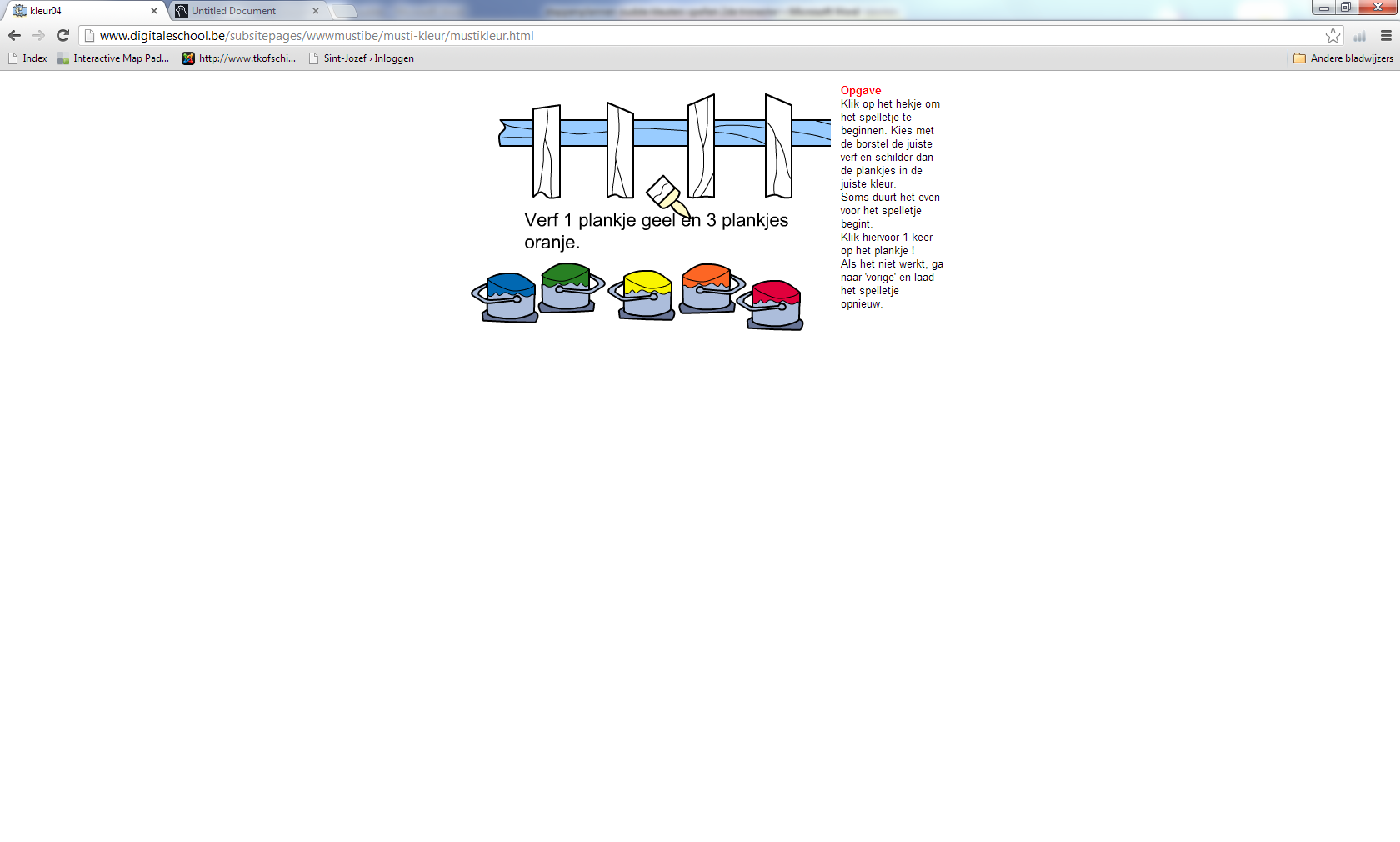 4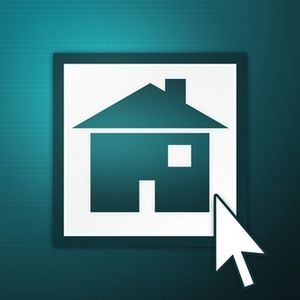 5Oudste kleuters -  2de  trimester - spel 2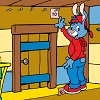 Rang1
2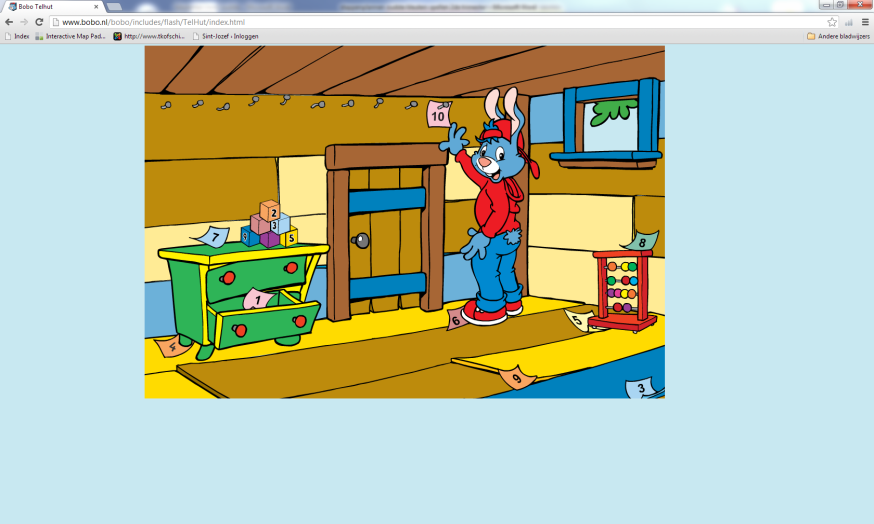 3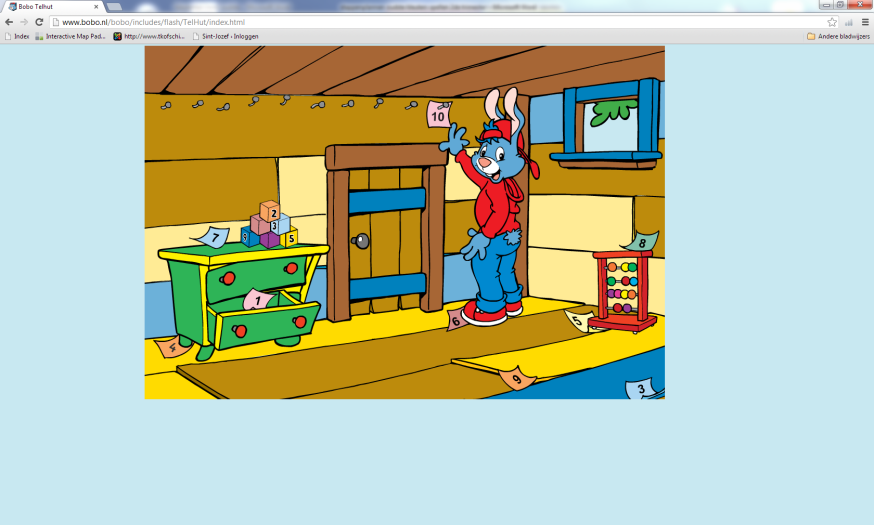 4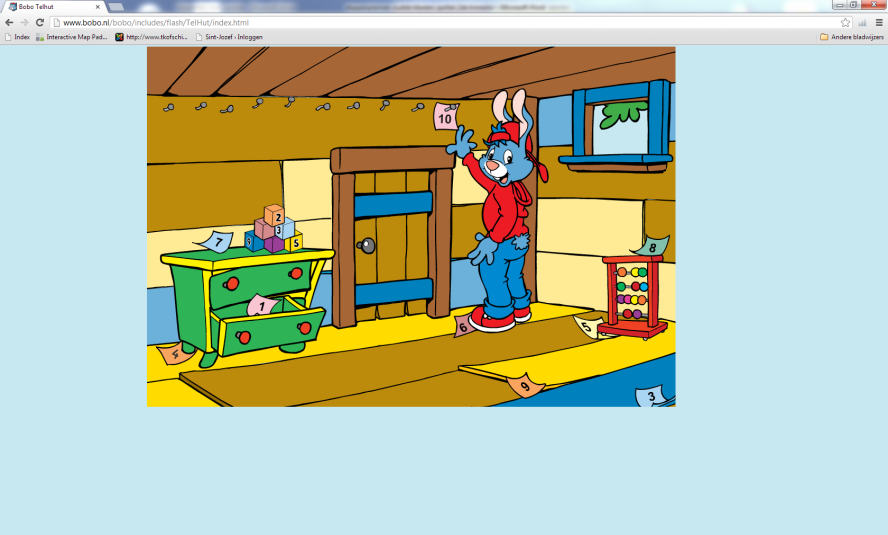 56Oudste kleuters -  2de trimester - spel 3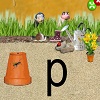 Letterspel1
2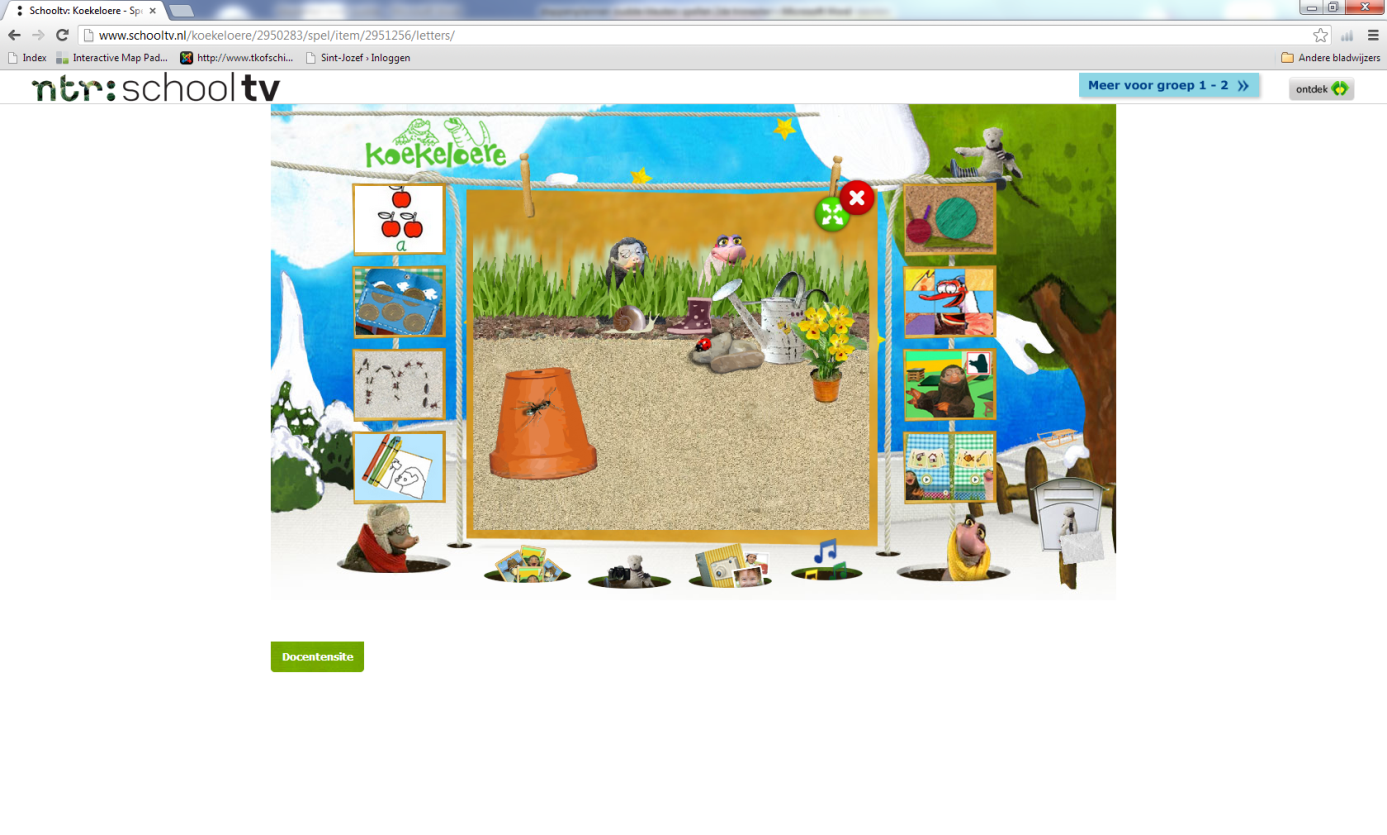 3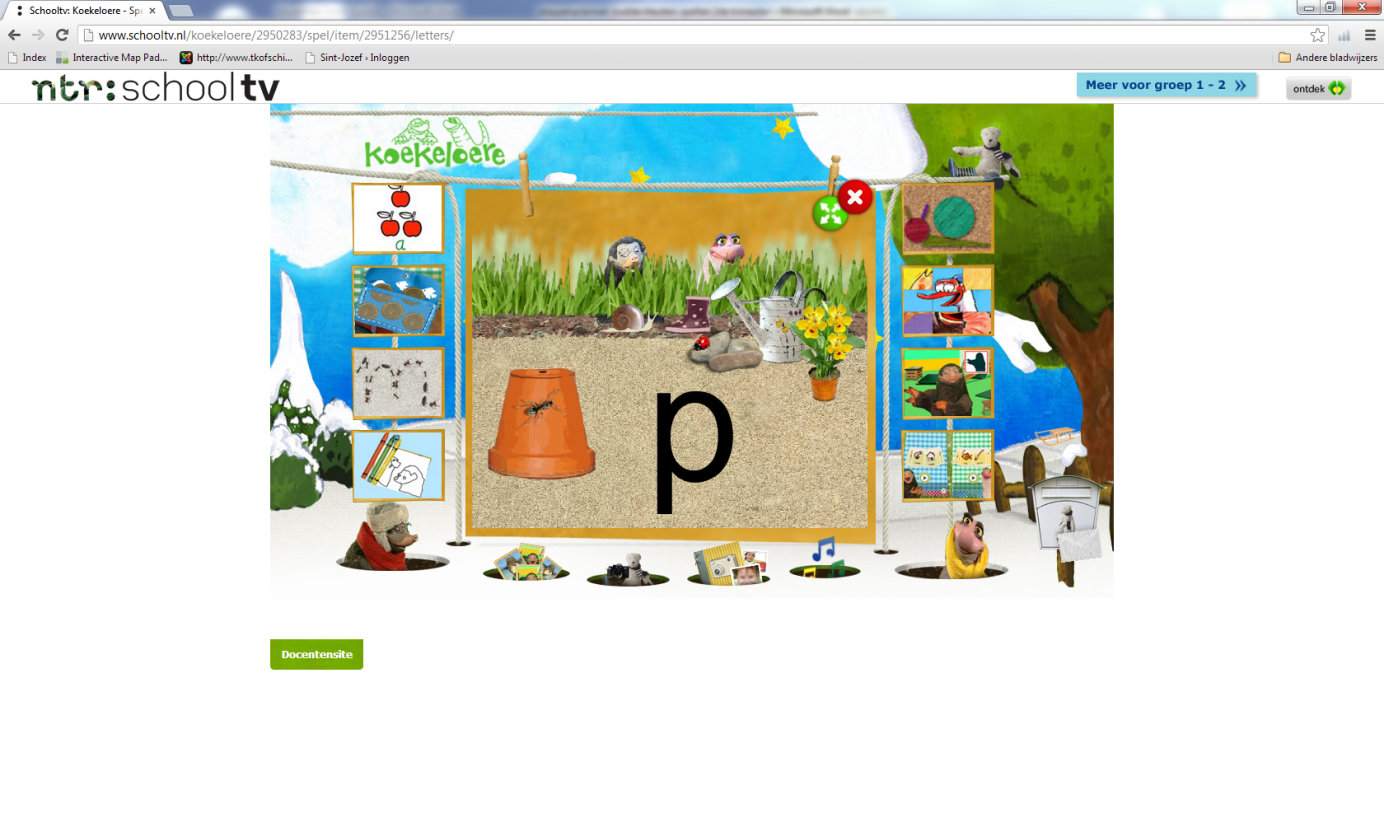 4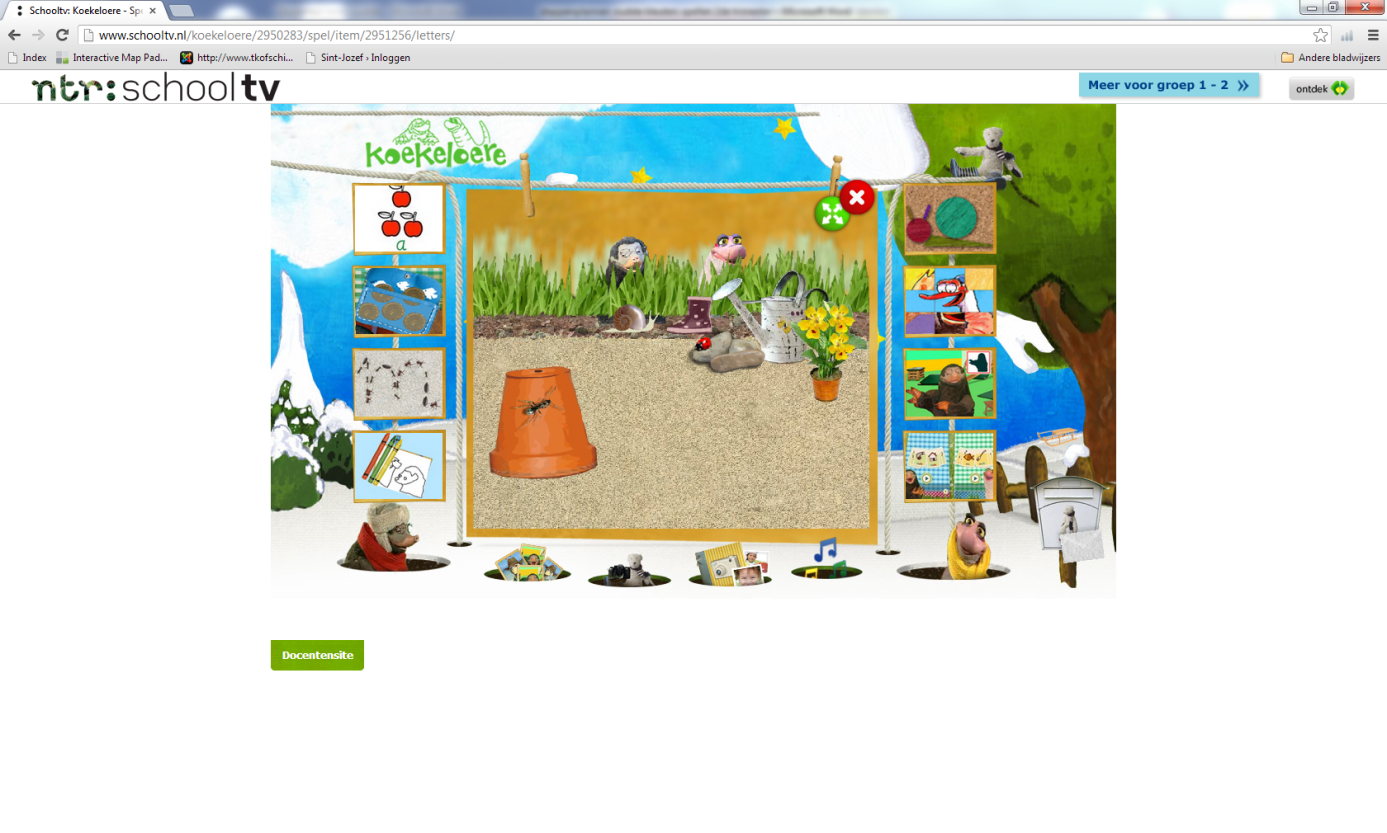 56Oudste kleuters -  2de trimester - spel 4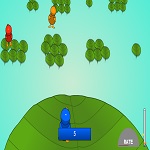 Telspel1
2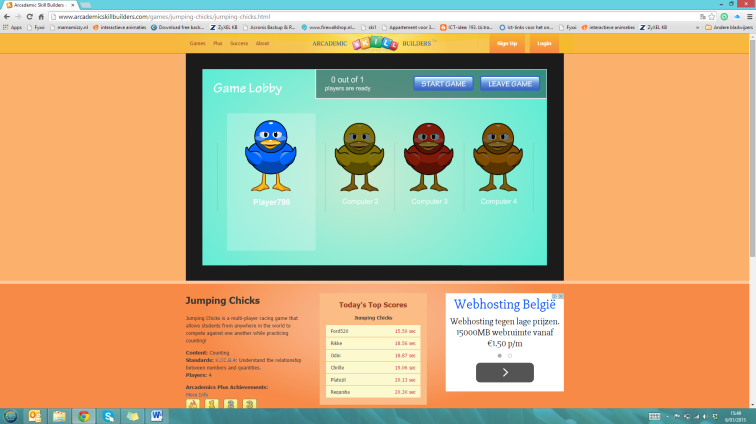 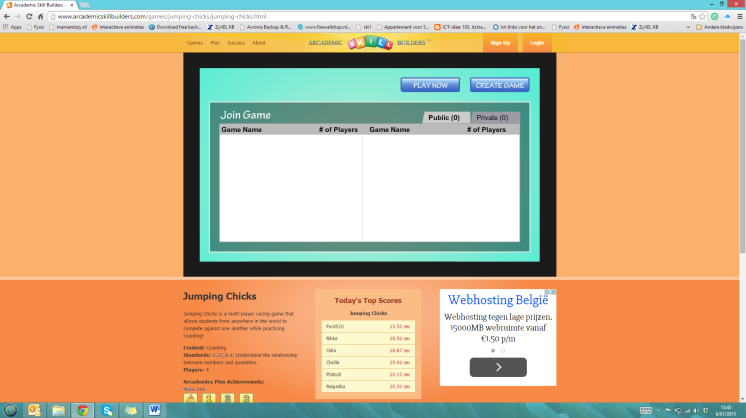 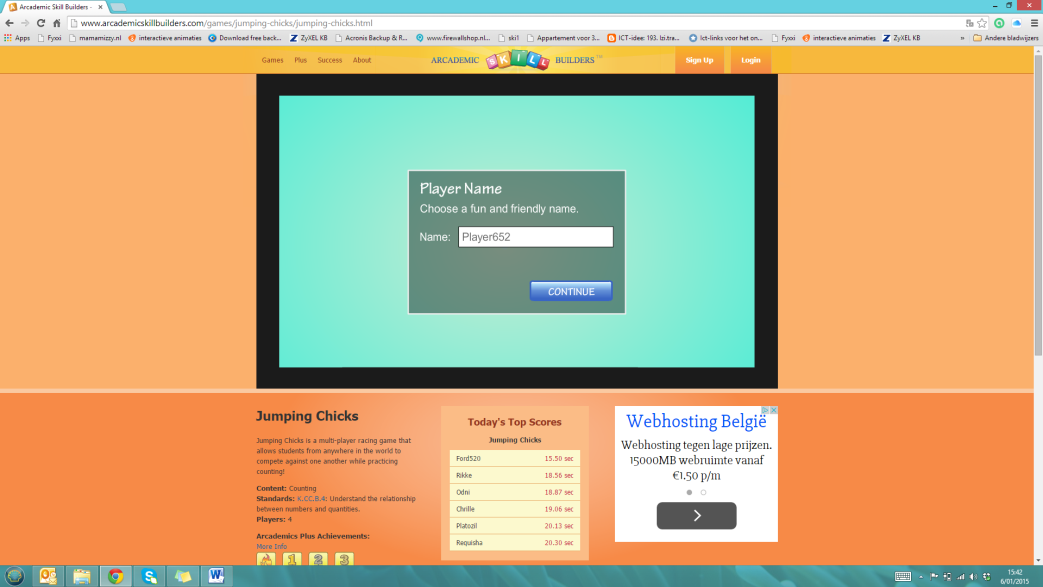 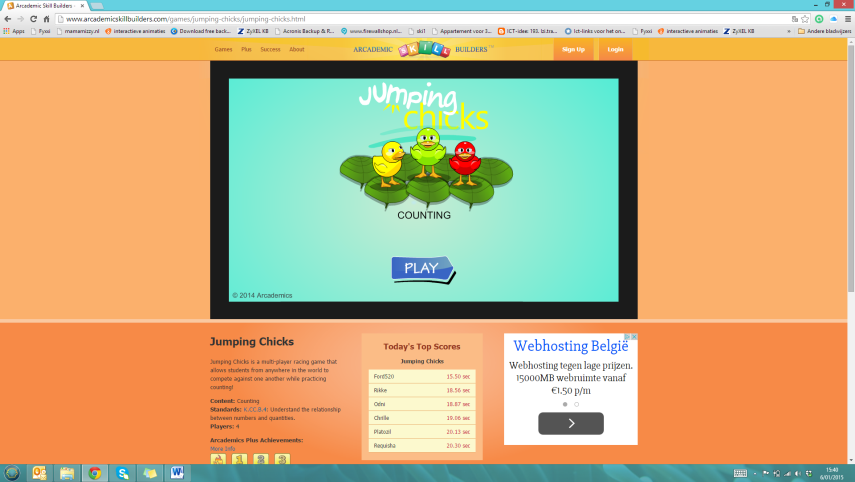 3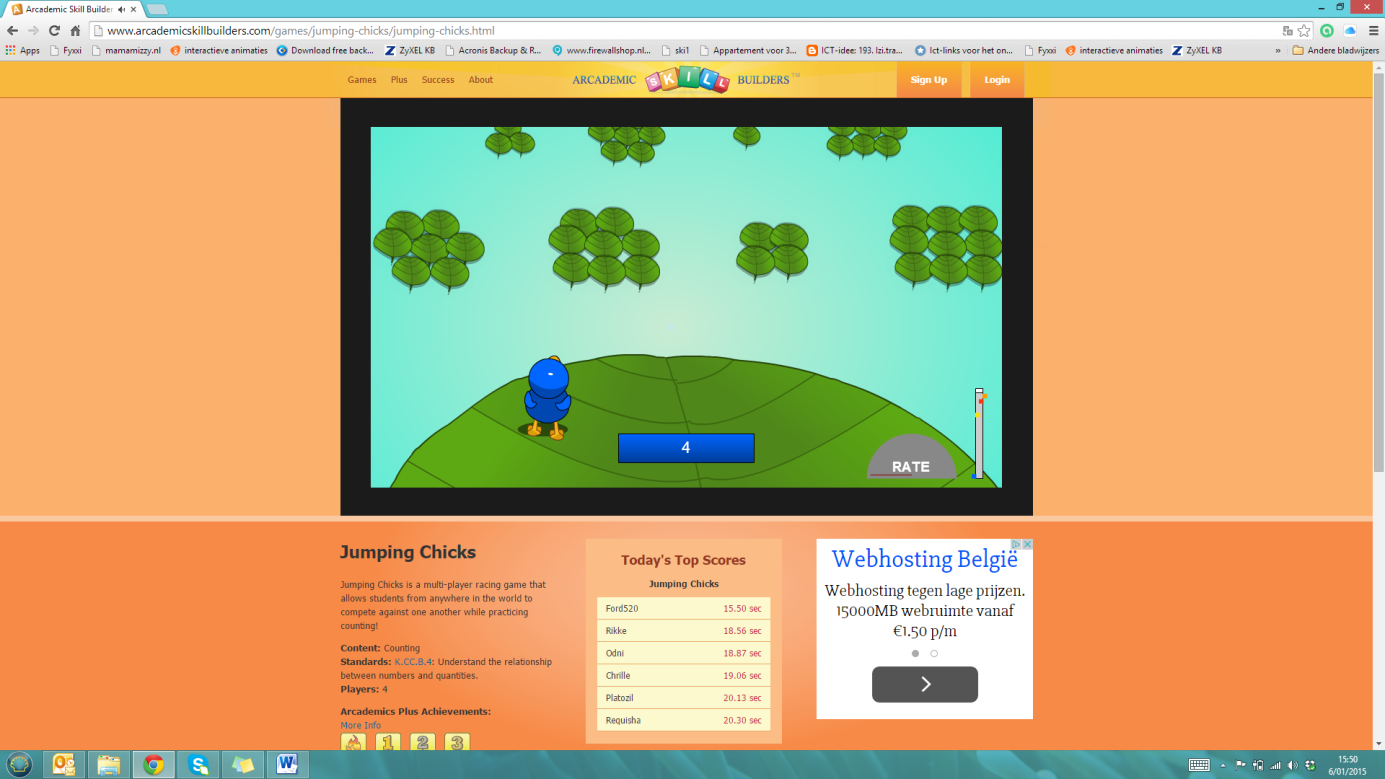 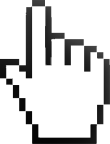 45Oudste kleuters -  2de trimester - spel 5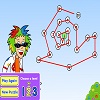 Verbinden1
2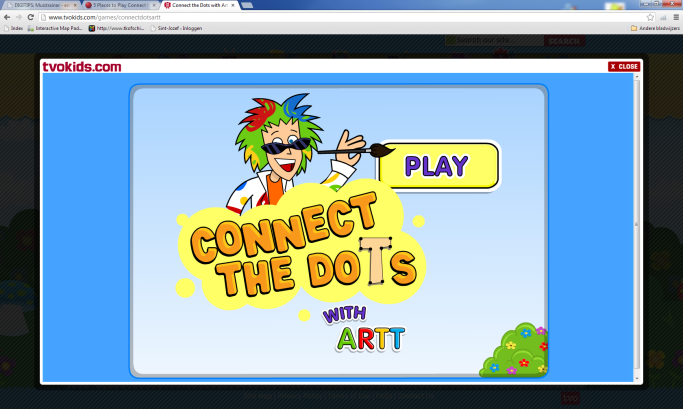 3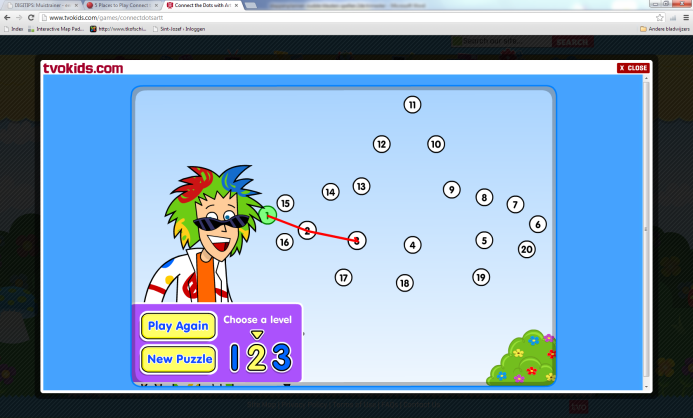 4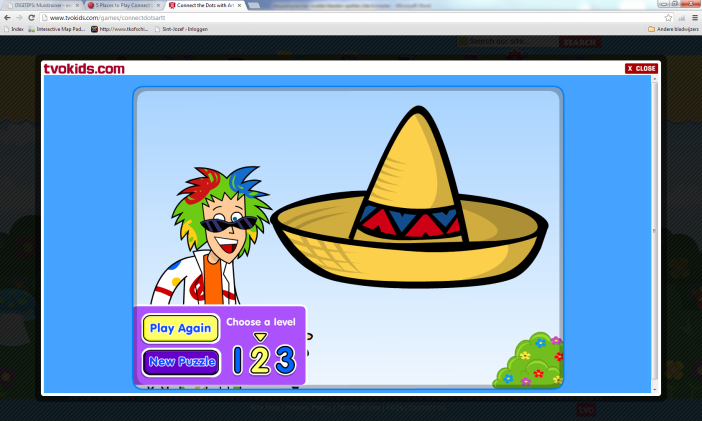 56Oudste kleuters – 2de trimester - spel 6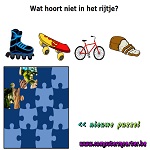 Soort1
2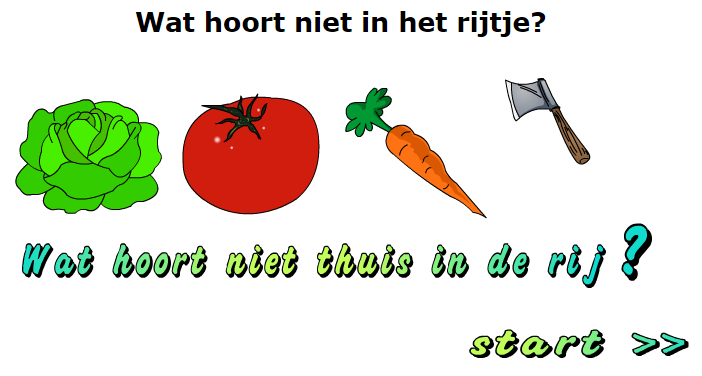 3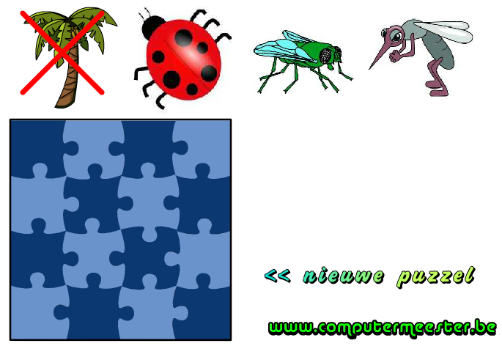 45